Resolución #108Resolución #108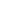 